IntroductionEurope has reviewed Resolution 64 (Rev. Dubai, 2012).   Europe believes that collaboration with all relevant stakeholders is essential in the deployment of IPv6 and that the enhancement of technical skills is an important issue. Given the need to reduce unnecessary bureaucracy, CEPT believes that the Director TSB should have the flexibility to report as appropriate on this issue. We also propose that the ITU website that provides information about global activities related to IPv6 should be updated.ProposalEurope proposes the amendments to Resolution 64 as set out below. MOD	EUR/45A12/1RESOLUTION 64 (REV. , )IP address allocation and facilitating the transition to and deployment of IPv6(Johannesburg, 2008; Dubai, 2012)The World Telecommunication Standardization Assembly (, ),recognizinga)	Resolutions 101 (Rev. , 201), 102 (Rev. , 201) and 180 (, 201) of the Plenipotentiary Conference, and Resolution 63 (, 201) of the World Telecommunication Development Conference; b)	that the exhaustion of IPv4 addresses calls for acceleration of IPv4 to IPv6 migration, which becomes an important issue for Member States and Sector Members;c)	the result of the ITU IPv6 Group, which has carried out the work that was assigned to it;d)	that future work on IPv6 human capacity building is to be continued and led by the Telecommunication Development Bureau (BDT), in collaboration with other relevant organizations, if required,notinga)	that IP addresses are fundamental resources that are essential for the future development of IP-based telecommunication/information and communication technology (ICT) networks and for the world economy;b)	that many countries believe that there are historical imbalances related to IPv4 allocation;c)	that large contiguous blocks of IPv4 addresses are becoming scarce and that it is urgent to promote migration to IPv6;d)	the ongoing collaboration and coordination between ITU and relevant organizations on IPv6 capacity building in order to respond to the needs of Member States and Sector Members;e)	the progress towards adoption of IPv6 that has been made over the last few years,consideringa)	that, among the relevant stakeholders in the Internet community, there is a need to continue discussions related to IPv6 deployment and disseminate information in this regard;b)	that IPv6 deployment and migration is an important issue for Member States and Sector Members;c)	that many developing countries1 are experiencing challenges in the IPv4 to IPv6 transition process including due to the limited technical skills in this area;d)	that Member States have an important role to play in promoting the deployment of IPv6;e)	that prompt deployment of IPv6 is increasingly urgent on account of the rapid rate of depletion of IPv4 addresses;  f)	that many developing countries want the Telecommunication Standardization Sector (ITU-T) to become a registry of IP addresses in order to give the developing countries the option of obtaining IP addresses directly from ITU, while other countries prefer to use the current system,resolves1	to instruct ITU-T Study Groups 2 and 3, each according to its mandate, to continue to study the allocation and economic aspects of IP addresses,  and to monitor and evaluate the allocation of IPv4 addresses which may be still available, returned or unused, in the interests of the developing countries;2	to instruct Study Groups 2 and 3, each according to its mandate, to study IPv6 address allocation and registration for interested members and, especially, developing countries; 3	to enhance the exchange of experiences and information with all stakeholders regarding the deployment of IPv6, with the aim of creating opportunities for collaborative efforts , and to ensure that feedback exists to enrich ITU efforts to support the transition to and deployment of IPv6,instructs the Director of the Telecommunication Standardization Bureau, in close collaboration with the Director of the Telecommunication Development Bureau1	to continue the ongoing activities between the Telecommunication Standardization Bureau (TSB) and BDT, taking into consideration the involvement of those partners willing to participate and bring their expertise to assist developing countries with IPv6 migration and deployment, and respond to their regional needs as identified by BDT, especially through capacity-building programmes through BDT Programmes 2 and 4;2	to maintain the website which provides information about global activities related to IPv6, in order to facilitate awareness-raising and highlight the importance of IPv6 deployment for all ITU members and interested entities, as well as information related to training events being undertaken by ITU and relevant organizations (e.g. regional Internet registries (RIR), network operator groups and the Internet Society (ISOC)); 3	to promote awareness of the importance of IPv6 deployment, to facilitate joint training activities, involving appropriate experts from the relevant entities, to provide information, including roadmaps and guidelines, and to assist in the  establishment of IPv6 test-bed laboratories in developing countries in collaboration with appropriate relevant organizations,further instructs the Director of the Telecommunication Standardization Bureauto take appropriate action to facilitate the activities of Study Groups 2 and 3 in the area of IP addresses, and to report to the ITU Council and also to the 20 world telecommunication standardization assembly, regarding the progress on action taken with respect to resolves above,invites Member States and Sector Members 1	through the knowledge gained under resolves 3, to promote specific initiatives at the national level which foster interaction with governmental, private and academic entities and civil society for the purposes of the information exchange necessary for the deployment of IPv6 in their respective countries; 2	to ensure that newly deployed communication and computer equipment has IPv6 capability, as appropriate, taking into consideration a necessary period for the transition from IPv4 to IPv6,invites Member States to develop national policies to promote the technological update of systems, in order to ensure that the public services provided utilizing the IP protocol and the communications infrastructure and relevant applications of the Member States are compatible with IPv6. ________________________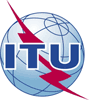 World Telecommunication Standardization Assembly (WTSA-16)
Yasmine Hammamet, 25 October - 3 November 2016World Telecommunication Standardization Assembly (WTSA-16)
Yasmine Hammamet, 25 October - 3 November 2016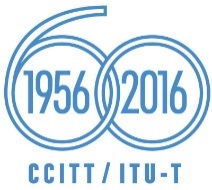 INTERNATIONAL TELECOMMUNICATION UNIONINTERNATIONAL TELECOMMUNICATION UNIONPLENARY MEETINGPLENARY MEETINGAddendum 12 to
Document 45-EAddendum 12 to
Document 45-E26 September 201626 September 2016Original: EnglishOriginal: EnglishEuropean Common ProposalsEuropean Common ProposalsEuropean Common ProposalsEuropean Common ProposalsProposed revision of Resolution 64IP address allocation and facilitating the transition to and deployment of IPv6Proposed revision of Resolution 64IP address allocation and facilitating the transition to and deployment of IPv6Proposed revision of Resolution 64IP address allocation and facilitating the transition to and deployment of IPv6Proposed revision of Resolution 64IP address allocation and facilitating the transition to and deployment of IPv6Abstract: